Сравнение ИТС ПРОФ и ИТС ТехноТаблица Сравнение ИТС ПРОФ и ИТС Техно носит ознакомительный характер. Правообладатель, обслуживающий партнер или вендор вправе изменять условия предоставления вышеуказанного функционала. Просьба, уточнить условия предоставления товаров и услуг на момент обращения.*Типовые условия сопровожденияИспользование типовой конфигурации «1С:Предприятие».Время проезда от офиса партнера до офиса пользователя на общественном транспорте не превышает одного часа.Работы по обновлению и сопровождению «1С:Предприятия» производятся для одного программного продукта, для одной информационной базы, на одном рабочем месте пользователя.Временные затраты на проведение работ не превышают 1 (одного) часа.ИТС ПРОФИТС ТехноДоступ к официальной поддержкеДоступ к официальной поддержкеДоступ к официальной поддержкеОбновления программных продуктов 1СНеограниченноНеограниченноЛиния консультаций фирмы «1С»Неограниченно1 раз в месяцУслуги Услуги Услуги Обновление платформы и типовых конфигураций «1С:Предприятие», диагностика состояния информационной базы, создание архивной копии, проверка работоспособности подключенных сервисовЕжемесячно, согласно типовым условиям сопровождения*Настройка и проверка доступа к интернет-версии Информационной системы 1С:ИТС или установка офлайн-версии, обучение пользованию.Однократно при начале сопровожденияОзнакомление с новыми материалами Информационной системы 1С:ИТС и подборка консультационно-методических материалов по запросу пользователя.ЕжемесячноПроверка настройки интернет-поддержки в программе 1С.Однократно при начале сопровожденияОзнакомление с возможностями сервисов, включенных в тариф: «1С-Отчетность», «1С-ЭДО», «1С:Контрагент» и др. Демонстрация новых возможностей сервисов.ЕжемесячноЛиния консультаций по телефону или электронной почте.может быть частично платнойможет быть частично платнойПрочие услуги: продажа и установка программ и дополнительных лицензий «1С:Предприятие», подключение и настройка сервисов 1С:ИТС, настройка программ 1С, адаптация и модификация программ 1С под потребности пользователя, демонстрация и обучение по работе с программами «1С:Предприятие» и сервисами 1С:ИТС, обновление нетиповых конфигураций, тестированиеи исправление информационных баз и др.Согласно тарифным планам и прайс-листу Согласно тарифным планам и прайс-листу Для пользователей «1С:Предприятие 8 КОРП»: обновление платформы «1С:Предприятие 8 КОРП», услуги корпоративной технической поддержки платформы «1С:Предприятие 8 КОРП» согласно установленного уровня обслуживания (Service Level Agreement — SLA).C 2020 года, в период действия приобретенной 1С:Расширенной корпоративной лицензии (РКЛ)ДополнительноДополнительноДополнительноВыпуск журнала «БУХ.1С» (электронный вариант)ЕжемесячноЕжемесячноЭлектронные книги, аудио- и видеозаписи и др.ЕжемесячноУчастие в подарочных акциях «Зима подарков 1С:ИТС» и «Лето подарков 1С:ИТС»В период проведения акцийДоступ к сервисам 1С:ИТСДоступ к сервисам 1С:ИТСДоступ к сервисам 1С:ИТС 1С:Контрагент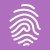 Автоматическое заполнение реквизитов контрагентов в различных документах и быстрая проверка информации о контрагентах.7200 автозаполнений360 «Досье контрагента 1С:Отчетность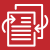 Быстрая и удобная подготовка и отправка регламентированной отчетности из программ 1СОдин индивидуальный предприниматель или одно юридическое лицо + неограниченное  количество обособленных подразделений для сдачи ФНС 1С-ЭДО / 1С-Такском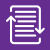 Обмен счетами-фактурами и другими юридически значимыми документами с поставщиками, покупателями и прочими контрагентами в электронной форме из программ 1СОтправка — 100 комплектов документов в месяцПолучение — неограниченноОтправка — 50 комплектов документов в месяцПолучение — неограниченно Информационная система 1С:ИТС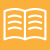 Самый полный информационный ресурс для людей, которые работают с программами 1С — справочники, методики, руководства, консультации по программам и законодательствуСм.раздел «Доступ к Информационной системе 1С:ИТС»Ограниченный доступ.   1С:Лекторий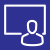 Семинары по законодательству и его отражению в программах «1С:Предприятия» — в формате онлайн-трансляций и видеозаписей.Бесплатное подключение к 1С:Лекторию (до 10 человек от организации), просмотр записей - не ограничен Отвечает аудитор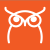 Персональные письменные консультации от экспертов и аудиторов фирмы «1С» по вопросам бухгалтерского, налогового и кадрового учетаНеограниченно 1С-Коннект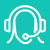 Корпоративный чат и оперативная поддержка пользователей программ 1СДля двух пользователей — подключение к любым линиям поддержки обслуживающего партнера и вендоров.Для всех пользователей  –подключение к любым линиям поддержки вендоров и одной линии поддержки обслуживающего партнераДля всех пользователей  –подключение к любым линиям поддержки вендоров и одной линии поддержки обслуживающего партнера 1С:Облачный архив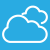 Автоматическое резервное копирование информационных баз в облачное хранилище20 Gb дискового пространства (20-30 копий баз данных) 1С:Линк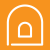 Доступ через интернет к программам 1С, установленным на компьютере пользователяДоступ к двум информационным базам 1С, любое количество пользователей (по числу приобретенных клиентских лицензий «1С:Предприятия») 1С:Сверка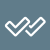 Автоматическая сверка счетов-фактур с контрагентамиНеограниченноНеограниченно 1С:ДиректБанк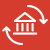 Отправка платежей и получение выписок напрямую из 1С, без переключения в «Клиент-банк»НеограниченноНеограниченно 1С:Торговая площадка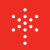 Сервис для участников «Бизнес-Сети». Торговая площадка в  программах 1С для поставщиков и покупателейНеограниченноНеограниченно ЭДО без электронной подписи для участников «Бизнес-Сети»Обмен электронными документами без электронной подписи между пользователями программ 1СНеограниченноНеограниченно «1С:Предприятие» через Интернет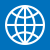 Облачный сервис для работы с программами 1С через интернетЛюбые приложения, доступные по тарифу «Проф», 5 одновременных сеансов работы, 10 информационных баз 1С:Подпись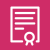 Получение квалифицированного сертификата электронной подписи для обмена юридически значимыми электронными документамиОдна лицензия для оформления квалифицированного сертификата 1С:Номенклатура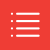 Загрузка карточек товаров в «1С:Предприятии 8» из стандартизированного каталога10 000 карточек5 000 карточекДоступ к Информационной системе 1С:ИТСДоступ к Информационной системе 1С:ИТСДоступ к Информационной системе 1С:ИТСМетодические материалы по настройке и эффективному использованию программ 1СДаДаРекомендации по разработке и администрированию программ 1СДаДаСправочники по бухгалтерскому и налоговому учету в программах 1СДаСправочники по налогам и взносамДаСправочники по составлению бухгалтерской и налоговой отчетности, а также отчетности по страховым взносам в программах 1СДаСправочник по электронному документообороту и его применению в программах 1СДаСправочник по универсальному передаточному документу и его применению в программах 1СДаСправочник по универсальному корректировочному документу и его применению в программах 1СДаСправочники по кадрам и ведению кадрового учета и расчетов с персоналом в программах 1СДаПомощники расчетов отпускных, командировочных и различных пособийДаДаПравовой справочник руководителя по ведению бизнесаДаДаСправочник по договорам и налоговым последствиям при их заключенииДаСправочник по контрольно-кассовой технике и ответы на распространенные вопросы по ее использованиюДаДаОтветы аудиторов и экспертов на вопросы пользователей 1C:ИТС по бухгалтерскому учету, налогообложению и кадровым вопросамДаДаОтветы специалистов 1С на вопросы по программеДаДаНормативно-правовая база «1С:Гарант»ДаКомментарии экспертов фирмы «1С» к законам, письмам и решениям судовДаДаБухгалтерская периодика и электронные версии книг издательства «1С-Паблишинг»Да